EURASIA DANCE PROJECT INTERNATIONAL NETWORKdirected by Stefano FardelliNAME                                                                          SURNAME:DATE OF BIRTH:                                                         AGE:ADDRESS:CITY:                                                                           COUNTRY:E.MAIL:                                                             MOBILE NUMBER:PASSPORT NUMBER:                                                INSTAGRAM:BACKGROUND IN DANCE:AUDITION YOU APPLY FOR (contemporary or hip hop or both): WHERE DID YOU HEAR ABOUT EURASIA & EURASIA AUDITIONS? (socials - website - friends - teacher - EurAsia Partner … please specify)“As during the audition, photos and videos will be taken, I give the consent to EurAsia Dance Project International Network to use this artistic material for the EurAsia promotions through all the EurAsia online networks.I am also aware that EurAsia will use my personal details for the registration at the audition and, in case of selection, these informations will be part of the EurAsia Archives.”  Privacy Policy:EURASIA undertakes to process student´s sensitive data in accordance with the Italian legislation on privacy and its methods of application pursuant to EU Regulation 2016/679: Pursuant to EU Regulation 2016/679 ( Code regarding protection of personal data ) which provides for the protection of persons and other subjects regarding the processing of personal data; the treatment will be based on principles of correctness, lawfulness, transparency and protection of the confidentiality and rights of the partner during the collaboration relationship.Pursuant to art.13 of the aforementioned legislation, we inform you that the personal data provided will be collected and processed in compliance with the law, for purposes related to this contract and therefore to the collaboration of institutional activities, in particular for all related obligations to the full implementation of the various phases of the Partnership covered by thisRegulation “In particular, the data collected excl for the purposes related to the realization of the event, they will be registered on the cloud, access to which is reserved for the organizers and protected by a password”. The data will not be disclosed to third parties.DATE:                                                              SIGNATURE: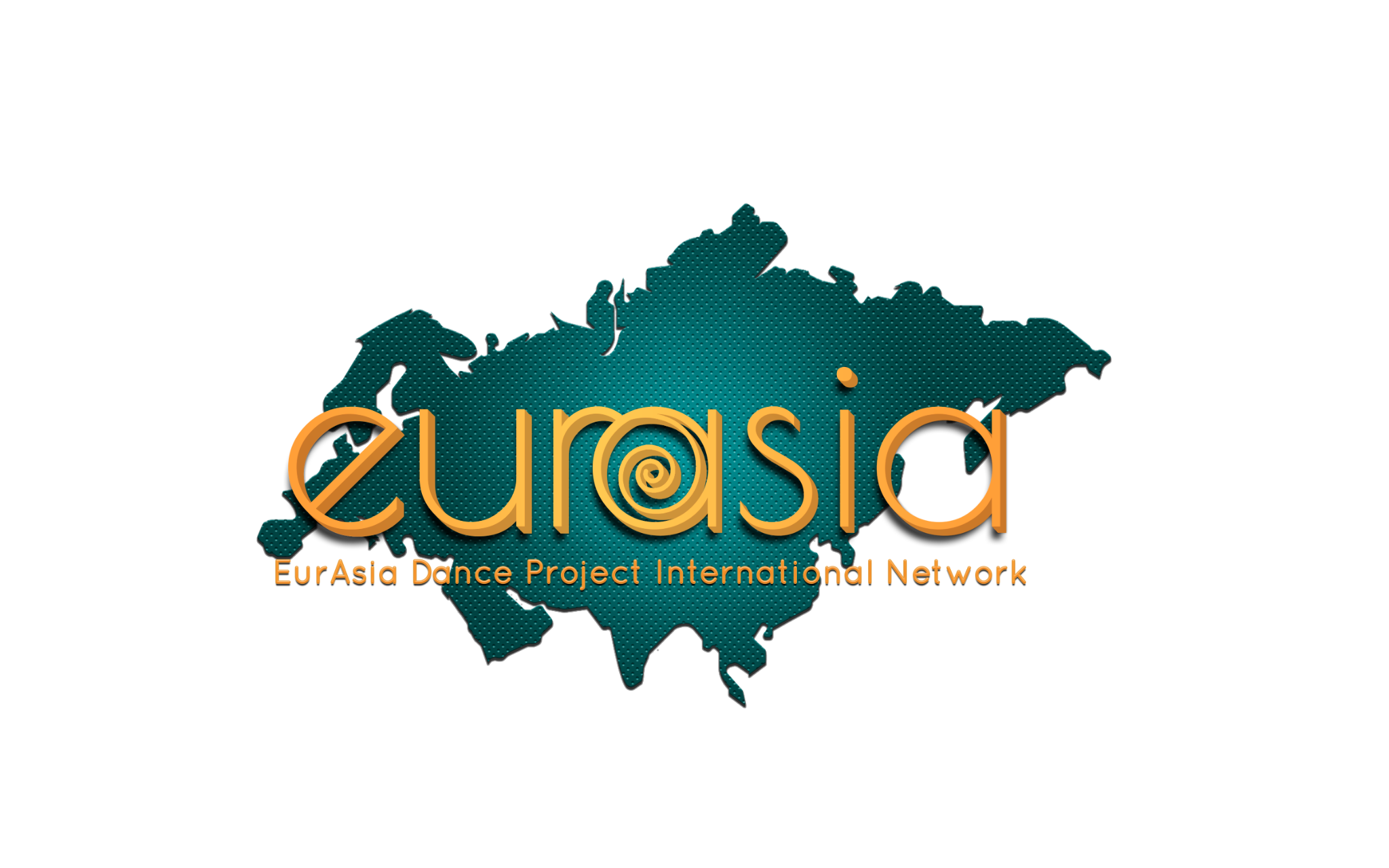 EurAsia Auditions Application FormVia Aurelio Robino 84, 16142, Genova, Italy, EuropeEmail: eurasia@eurasiadanceproject.comWhatsApp: +39 3394424771www.eurasiadanceproject.com